ZZ Celnicy PL – 79-1/21				Pan Tadeusz KościńskiMinister Finansów RPSzanowny Panie Ministrze,	Nawiązując do pisma nr ZZ Celnicy PL-79/21 z dnia 20.12.2021 roku zwracamy się z prośbą o pilne spotkanie, gdyż brak odpowiedzi Pana Ministra, budzi poważne niepokoje wśród funkcjonariuszy.MSWiA, które również zainteresowało się tematem zapewne przypadkowej i na pewno niecelowej możliwej straty na uposażeniu netto funkcjonariuszy w służbie z powodu wprowadzenia POLSKIEGO ŁADU, zagwarantowało już, że oczekiwaną zmianą będzie zneutralizowanie wpływu POLSKIEGO ŁADU od 1 stycznia 2022 roku na uposażenia netto funkcjonariuszy w stosunku do roku 2021.Apelujemy o pilną reakcję, gdyż szokujące jest, że Rząd RP, który w swoich deklaracjach tak bardzo dba o służby mundurowe, jednocześnie zwleka z jasną i precyzyjną odpowiedzią, odpowiedzialnego za te przepisy resortu, które zasygnalizowane zostały Panu Ministrowi już 20 grudnia br.Druga kwestia związana z wprowadzaniem POLSKIEGO ŁADU dotyczy świadczeń emerytalnych. Pytanie brzmi: Czy emeryci sensu largo będą mogli skorzystać z tzw. ulgi podatkowej dla klasy średniej i czy wszyscy emeryci tj. mundurowi i z systemu zaopatrzeniowego, będą mieli w tym zakresie takie same możliwości prawne?
Załącznik:Pismo MSWiA nr DB-W-078-15/2021 z dnia 29.12.2021 rokuDo wiadomości:Prezes Rady Ministrów  Z poważaniem Przewodniczący  ZZ Celnicy PL  Sławomir SiwyZwiązek Zawodowy Celnicy PL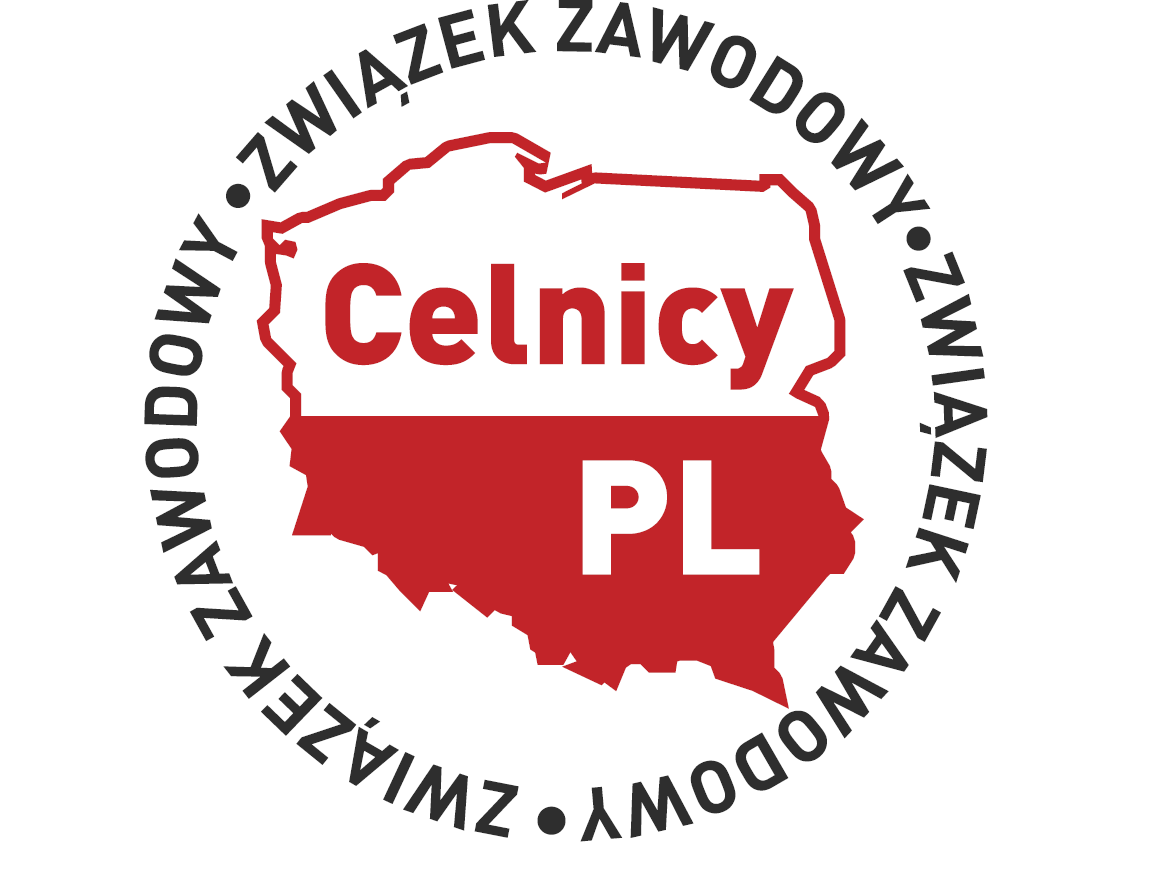 Nysa, dnia 30.12.2021r.